                                         Аннотация.Конкурсная работа«Заседание клуба знатоков терапии «ЧТО? ГДЕ? КОГДА?»»Авторы: Н.АЛуккарева, А.Ф.Купреенкова преподаватели ГАПОУ РК Петрозаводский базовый медицинский колледжОбучение в 2021 году было организовано в дистанционном формате, что вызвало трудности у обучающихся в освоении учебного материала профессиональных модулей, с одной стороны, и важности объективной оценки качества подготовки преподавателями, — с другой. Преподаватели МЦК терапии, имея большой опыт применения игровых технологий в образовательном процессе, разработали новый вариант проверки уровня подготовки по ПМ. 01 Диагностическая деятельность МДК 01.01. и ПМ 02 Лечебная деятельность МДК 02.01. обучающихся по специальности «Лечебное дело» в форме заседания Клуба знатоков терапии «Что? Где? Когда?». Цель: контроль уровня подготовки обучающихся по профессиональным модулям. Проект разрабатывался в течение месяца, был реализован в апреле 2022 года и представляет методическую разработку, содержащую: сценарий, презентацию в формате PowerPoint, шаблон экспертного протокола для жюри, сводная таблица оценочных результатов и информационные ресурсы. Проведенная игра в форме внеаудиторного занятия была апробирована на республиканском методическом дне, на котором обучающиеся продемонстрировали достаточно хороший уровень подготовки, что свидетельствует об эффективности использования данной технологии. Результатом проекта стала представляемая конкурсная работа.ГАПОУ РК «Петрозаводский базовый медицинский колледж»Утверждено на заседании МЦК «Терапия»Протокол № 8 от 31.03.2022Председатель МЦК _______Н.А.ЛуккареваЗаседание Клуба знатоков терапии«Что? Где? Когда?»Открытое внеаудиторное занятие ПМ 01 Диагностическая деятельность МДК 01.01.ПМ 02 Лечебная деятельность МДК 02.01.Специальность 31.01.02. лечебное дело,  курс 4Девиз: «Кто хорошо диагностирует, тот хорошо лечит»Дата: 20.04.2022Преподаватели:Купреенкова А.Ф  Луккарева Н. А.2022 годМесто проведения: кабинет колледжаВремя проведения: 60 минутФорма занятия: внеаудиторное  занятие  игра - конкурс      Цель: контроль уровня подготовки обучающихся по ПМ. 01 Диагностическая деятельность МДК 01.01. и ПМ 02 Лечебная деятельность МДК 02.01.Задачи:Образовательные:1. Закрепить знания по диагностике и лечению заболеваний внутренних органов.2. Отработать тактику фельдшера при неотложных состояниях в терапии.3. Формирование компетенций: ПК 1.1. Планировать обследование пациентов различных возрастных групп.ПК1.2. Проводить диагностические исследованияПК 1.3.	Проводить диагностику острых и хронических заболеваний внутренних органовПК 2.1. Определять программу лечения пациентов различных возрастных групп.ПК 2.2 Определять тактику ведения пациента.ПК 2.3. Выполнять лечебные вмешательства.ПК2.5. Осуществлять контроль состояния пациента.ОК 1.	Понимать сущность и социальную значимость своей будущей профессии, проявлять к ней устойчивый интересОК2.	Организовывать собственную деятельность, выбирать типовые методы и способы выполнения профессиональных задач, оценивать их эффективность и качество.0К3.	Принимать решения в стандартных и нестандартных ситуациях и нести за них ответственностьОК5.	Использовать информационно-коммуникационные технологии в профессиональной деятельностиОК6.	Работать в коллективе и команде, эффективно общаться с коллегами, руководством, потребителямиОК7.	Брать ответственность за работу членов команды, за результат выполнения заданий.ОК8.	Самостоятельно определять задачи профессионального и личностного развития, заниматься самообразованием, осознанно планировать и осуществлять повышение своей квалификацииВоспитательные:1. Воспитание чувства коллективизма, взаимопонимания, находчивости, воли к победе, формирование навыков общения.2. Привитие норм этики и деонтологии.Развивающие:1. Развитие клинического мышления.2. Привитие интереса и любви к профессии.3. Развитие стремления к совершенствованию и самообразованию.Методическая цель:Использование игровых технологий для формирования общих и профессиональных компетенций, воспитания личностных качеств будущих специалистов практического здравоохранения.Выписка из ФГОС и рабочих программПМ.01. Диагностическая деятельностьПМ.02 Лечебная деятельностьДиагностика как наука. Роль российских ученых в истории ее развития (М.Я. Мудров, С.П. Боткин, Н.Д. Страженко, В.П. Образцов, ГФ Ланг).Выявление  признаков заболевания и   распознавание болезни как основные задачи фельдшера   План клинического обследования больного и его диагностическое значение. Субъективные и объективные методы исследования (status presents). Бронхиальная астма. Определение,  классификация, клиника, осложнения, лабораторная и инструментальная диагностика. Медикаментозная коррекция и немедикаментозные методы лечения Основные группы лекарственных препаратов, показания, противопоказания к их назначению. Тактика фельдшера. Показания и противопоказания к госпитализации. контроль и оценка эффективности лечения. Психологическая помощь пациенту и его окружению. Организация ухода за пациентом. Цирроз печени. Определение. Классификация. Причины. Способствующие факторы. Патогенез. Клинические формы. Основные клинические синдромы. Осложнения. Диагностика.  Медикаментозная коррекция и немедикаментозные методы лечения Основные группы лекарственных препаратов, показания, противопоказания к их назначению. Тактика фельдшера. Показания и противопоказания к госпитализации. Контроль и оценка эффективности лечения. Психологическая помощь пациенту и его окружению. Организация ухода за пациентомОстрый и хронический пиелонефрит. Методы диагностики. Интерпретация результатов лабораторных   исследований.Острый и хронический гломерулонефрит. Методы диагностики. Интерпретация результатов лабораторных   исследований Анемии. Классификация. Клиническая картина (железодефицитная, B12- дефицитная). Диагностика. Интерпретация результатов лабораторных   исследований Основные группы лекарственных препаратов, показания, противопоказания к их назначениюМетодическое оснащение:План – сценарий игрыВыписка из ФГОС и рабочих программ ПМКонверты с заданиямиСитуационные задачиЭлектрокардиограммы с эталонами ответовРезультаты анализов мочи и крови с эталонами ответовПортреты учёных-терапевтов«Чёрный ящик» с медикаментамиПротокол экспертной комиссииИтоговая таблица результатовТехническое обеспечение1. Два стола для играющих2. Столик для экспертов3. Стол для заданий4. Секундомер5. Волчок6. Компьютерная презентация7. Мультимедийный проектор8. Доска9. Счётное табло10. Экран.Ведущие: преподаватели Луккарева Н.А., Купреенкова А.ФМузыкальное оформление, техническое сопровождение: Логвина В.К. Эксперты: Валдаева С.И. – преподаватель колледжа, Петрова Т.Г. – врач ГБУЗ РК «Республиканская больница им. В.А.Баранова», Горупич В.В. – фельдшер ГБУЗ РК Городская поликлиника №2.Счётная команда: Нарушевич А.В., студенты группыДомашнее задание для команд:Повторить  вопросы истории медицины, основоположников терапии и их вклад в развитие терапевтической науки.Повторить клиническую терминологию.Повторить симптоматику терапевтических заболеваний. Дополнительные методы исследования.Повторить вопросы фармакотерапии, часто применяемые лекарственные препараты    6.	Тактика фельдшера при различных терапевтических заболеваниях и неотложных состояниях.Ход игрыВступительная часть Играет музыка «Люди в белых халатах», ведущие приглашают 2 играющие команды по 6 человек из групп 412 и 413   занять места за игровыми столами. Капитаны команд представляют название команды и девиз.Играющим объясняются правила и порядок игры. Предусмотрены задания:1. Брейн-ринг2. Диагностический поиск 3. ЭКГ – загадки4. Лабораторные находки. 5. Историческое наследие 6. «Чёрный ящик» Выбор заданий осуществляется с помощью волчка.Представляется экспертная комиссия.Основная частьБрейн - рингСтудентам предлагается 10 вопросов. Ответы должны даваться сразу. Команде, ответившей первой и правильно даётся 1 балл, каждая команда может набрать максимальное количество баллов - 10.После выполнения задания предоставляется слово экспертам. Историческое наследие.Каждый капитан вытягивает конверт, в котором находятся фамилии корифеев-терапевтов. Вариант 1: М.Я.,   Мудров  Ф. Бантинг и Ч. Бест Вариант 2: Г. Ф Ланг., А. ФлемингКоманды должны назвать их вклад в развитие медицины.  Время на обдумывание - 2 минутыМаксимальное количество баллов-2 Демонстрируются портреты учёных и их заслуги. Эксперты подводят итоги выполнения задания. «Диагностический поиск».Каждая команда по жребию вытягивает конверт с ситуационной задачей. Предлагается за 5 минут поставить диагноз, определить план обследования и тактику фельдшера.  За правильные ответы – максимальное количество баллов – 3 (диагноз, план обследования, тактика).Экспертам даётся право добавить1 балл за глубину ответа.Задача 1Больной Т. 42 лет обратился к фельдшеру  с жалобами на слабость, сонливость в дневное время, желтушность кожных покровов, чувство тяжести в правом подреберье, периодические носовые кровотечения после физической работы, увеличение живота в объёме.В анамнезе: тяжесть в правом подреберье беспокоит в течение последних 3 месяцев. За последний месяц отметил нарастание общей слабости, увеличение живота и желтуху. Употребляет водку по 200 г ежедневно в течение последнего года, наблюдается у нарколога. Употребление наркотиков отрицает. Гемотрансфузий, оперативных вмешательств не было.Объективно: состояние средней тяжести. Сознание ясное. Рост - 178 см, вес - 62 кг. Кожа обычной влажности, желтушная. В области груди и верхней части спины видны «сосудистые звездочки». Склеры глаз иктеричны.  В лёгких дыхание везикулярное, побочных дыхательных шумов нет. ЧДД - 18 в минуту. При аускультации тоны сердца ритмичные, шумов нет. ЧСС - 78 ударов в минуту. АД - 110/70 мм рт. ст. Язык влажный, малиновый, сосочки сглажены. Живот увеличен в объёме, пупок сглажен, на передней брюшной стенке радиально от пупка определяются расширенные, извитые вены.  При пальпации мягкий, болезненный в правом подреберье. Размеры печени по Курлову – 15х15x13 см. Нижний край печени при пальпации плотный, бугристый. Стул оформленный, коричневый, без патологических примесей, моча тёмно-жёлтая.Вопросы:Предположительный  диагноз. Обоснуйте поставленный Вами диагноз.Составьте   план дополнительного обследования пациента.Определите тактику фельдшера. Задача 2.Женщина 32 лет обратилась к фельдшеру с жалобами на участившиеся в течение последнего месяца приступы удушья, сопровождающиеся слышимыми на расстоянии хрипами, кашлем с выделением небольшого количества вязкой мокроты, после чего наступает облегчение. Подобные состояния беспокоят около  года, не обследовалась. В анамнезе аллергический ринит, частые  простудные заболевания. Ухудшение состояния связывает с переходом на новую работу в библиотеку. В течение последнего месяца симптомы возникают ежедневно, ночью 3 раза в неделю, нарушают активность и сон.Объективно:	общее состояние удовлетворительное. Нормостенической конституции. Кожные покровы бледно-розового цвета, высыпаний нет. Периферические отёки отсутствуют. Над лёгкими дыхание жёсткое, выслушиваются рассеянные сухие свистящие хрипы. ЧДД - 19 в минуту. Тоны сердца ясные, ритм правильный, ЧСС - 72 удара в минуту. АД - 120/80 мм рт. ст. Живот при пальпации мягкий, безболезненный.Вопросы:Сформулируйте клинический диагноз. Обоснуйте степень тяжести заболевания.Какие исследования необходимо провести для подтверждения диагноза?Ваша тактика.Эталоны ответов на задачи1. Цирроз печени алкогольной этиологии. Портальная гипертензия (асцит).2. У больного выявлены желтуха, «печёночные знаки»: малиновые ладони, «сосудистые звёздочки», синдром портальной гипертензии. Алкогольный анамнез свидетельствует о наиболее вероятной этиологии цирроза печени...Обследование. Анализы крови: коагулограмма, общий белок, креатинин, мочевина, калий, натрий, ГГТ, ЩФ, амилаза, маркеры вирусных гепатитов HBsAg, антитела к HCV, ВИЧ- инфекции. Общий анализ мочи. Копрограмма. ЭКГ.Ультразвуковое исследование брюшной полости. 3. Консультация   терапевта, гастроэнтеролога , ГоспитализацияЛечение:Отказ от алкоголя. Диета с ограничением содержания соли. Санация кишечника с целью уменьшения эндотоксимии.Лактулоза - 15-45 мл 2-3 раза в сутки (стул до 2-3 раз в сутки). Высокие очистительные клизмы. Гепатопротекторы: Гептрал и дрМочегонная терапия: Спиронолактон - 50-200 мг/сут. Фуросемид - 40 мг/сут, критерий эффективности - уменьшение массы тела на 2 кг/нед.Снижение давления в портальной вене. Анаприлин - 40 мг 1 раз в сутки.1. Бронхиальная астма, атопического генеза, персистирующая, средней степени тяжести, обострение. 2. Спирометрия с использованием ингаляционного бронхолитика быстрого действия. Оценка аллергологического статуса.Общий анализ крови. Анализ мокроты общий.Рентгенограмма лёгких. 3. Медикаментозное лечение начинаем с быстрого снятия симптомов: используются бронходилататоры ингаляционные короткого действия - Сальбутамол, Фенотерол или комбинированный препарат Беродуал (Фенотерол + Ипратропия бромид)Консультация терапевта, аллерголога, пульмонологаОбучение пациентов образу жизни, самопомощи и самоконтролю Эксперты оценивают ответы.«ЭКГ - загадки».Каждой команде предлагается за 2 минуты оценить электрокардиограмму и выявить патологию.Вариант 1.                                                        Вариант 2.За правильный ответ – один балл.Слово экспертам.Эталоны ответов:Инфаркт миокарда.Фибрилляция предсердий.5. «Лабораторные находки»Командам предлагается оценить за 2 минуты результаты анализов крови и мочи и предположить диагноз. Эксперты оценивают ответы.   Команды, справившиеся с заданиями, получают 2 балла (1 балл за каждый правильный ответ).Вариант 1.АНАЛИЗ КРОВИ № ________«__20.04_» ___________________________2022__г.Дата взятия биоматериалаФамилия И.О. Возраст Дегенеративные изменения нейтрофилов-Анизоцитоз++++Поцкилоцитоз++Полихромазия-АНАЛИЗ МОЧИ № ________________ дата 20.04 ______2022__г.Гр. __________________________________ для врача _________В учрежд. _____________________________ Палата ___________Отделение ____________________ Амбулаторн. ______________                                        Общие сведенияКолич. __100.0__ цвет :бурый___запах_________ удел.вес:1011_Прозрачность _мутная__реакция:кислая __________осадок_____Белок _2.05%_______________________ Индикан ____________Сахар __отр.__________________Уробилин _________________Ацетон ___отр____________ Диазореакция __________________Ацетоукс.кисл. __________ Реакция ________________________________________________________________________________Лейкоциты _10-15 п/зр____________________________________Эритроциты _25-30 п/зр____________________________________Цилиндры гиалиновые _1-2п/зр____________________________Цилиндры зернистые ___4-5п/зр____________________________Цилиндроиды ___________________________________________Эпителий: _значит. кол-во_________________________________Эпителий почечный: _знач.кол-во__________________________Эпителий плоский _______________________________________Слизь: -__________________________________________________Соли ___________________________________________________Бактерии ___________________________________________________________20__г.                       Подпись _____________________Вариант 2.АНАЛИЗ КРОВИ № ________«__20.04_» ___________________________2022__г.Дата взятия биоматериалаФамилия И.О. Возраст Дегенеративные изменения нейтрофилов -Анизоцитоз   +Поцкилоцитоз  ++Полихромазия  -Мегалобласты ++Тельца Жолли +++Кольца Кебота++АНАЛИЗ МОЧИ № ________________ дата 20.04 2022__г.Гр. __________________________________ для врача _________В учрежд. _____________________________ Палата ___________Отделение ____________________ Амбулаторн. ______________                                        Общие сведенияКолич. 120_ цвет св. желтый__запах___           удел.вес 1012_____Прозрачность мутная__ реакция нейтр____          осадок________Белок __1.25%_________________ Индикан __________________Сахар ____отр_____________Уробилин _____________________Ацетон ___отр_________ Диазореакция _____________________Ацетоукс.кисл. __________ Реакция ________________________________________________________________________________Лейкоциты _12-15 п/зр___________________________________Эритроциты __1-5п/зр____________________________________Цилиндры гиалиновые _отр_______________________________Цилиндры зернистые __отр________________________________Цилиндроиды ___________________________________________Эпителий _большое кол-во________________________________Эпителий почечный _умер. кол-во_________________________Эпителий плоский ___умер.кол-во_________________________Слизь ______+++__________________________________________Соли ____+_______________________________________________Бактерии __+++++++__________________________________________________20__г.                       Подпись _____________________Эталоны ответов: Вариант 1 - Железодефицитная анемия. Гломерулонефрит.Вариант 2 - В 12- фолиево – дефицитная анемия. Пиелонефрит.Эксперты оценивают ответы.6. «Чёрный ящик»Команды должны по описанию определить по два лекарственных препарата, находящихся в «чёрном ящике».За каждый правильный ответ – 1 балл (максимально – 2 балла)Вариант 1: Петлевой диуретик, применяемый при отёке лёгких в дозе 40 – 80 мг. Нитропрепарат короткого действия в аэрозольной форме для купирования болевого синдрома.Вариант 2: Гипотензивный препарат центрального действия, применяется для купирования неосложнённого гипертонического криза в дозе 0,2 – 0,4 мгПрепарат группы НПВС, применяемый для снижения температуры, обладающий токсическим действием на печень.Эталоны ответов:Вариант 1 - Нитроспрей, фуросемид (лазикс).Вариант 2 - Моксонидин (физиотенз), парацетамол.Слово экспертам.Заключительная часть.Счётная комиссия подводит общие результаты игры.Заключительно слово для подведения итогов  предоставляется председателю экспертной комиссии.Рефлексия- обмен мнениями, слово гостям.Награждение команд.Благодарность экспертам.Играет музыка «Люди в белых халатах».Экспертный протоколБрейн-рингКоманде, ответившей первой и правильно, даётся один балл, каждая команда может набрать максимальное количество баллов.Историческое наследиеВариант 1: Мудров Матвей Яковлевич, Фредерик Бантинг и Чарльз БестВариант 2: Ланг Георгий Фёдорович, Александр ФлемингМаксимальное количество баллов - 2 (1 балл за правильный ответ по персоналию)Диагностический поискМаксимальное количество баллов – 3 (1 балл за правильный ответ)Задача 1  Больной Т. 42 лет обратился к фельдшеру  с жалобами на слабость, сонливость в дневное время, желтушность кожных покровов, чувство тяжести в правом подреберье, периодические носовые кровотечения после физической работы, увеличение живота в объёме.В анамнезе: тяжесть в правом подреберье беспокоит в течение последних 3 месяцев. За последний месяц отметил нарастание общей слабости, увеличение живота и желтуху. Употребляет водку по 200 г ежедневно в течение последнего года, наблюдается у нарколога. Употребление наркотиков отрицает. Гемотрансфузий, оперативных вмешательств не было.Объективно: состояние средней тяжести. Сознание ясное. Рост - 178 см, вес - 62 кг. Кожа обычной влажности, желтушная. В области груди и верхней части спины видны «сосудистые звездочки». Склеры глаз иктеричны.  В лёгких дыхание везикулярное, побочных дыхательных шумов нет. ЧДД - 18 в минуту. При аускультации тоны сердца ритмичные, шумов нет. ЧСС - 78 ударов в минуту. АД - 110/70 мм рт. ст. Язык влажный, малиновый, сосочки сглажены. Живот увеличен в объёме, пупок сглажен, на передней брюшной стенке радиально от пупка определяются расширенные, извитые вены.  При пальпации мягкий, болезненный в правом подреберье. Размеры печени по Курлову – 15х15x13 см. Нижний край печени при пальпации плотный, бугристый. Стул оформленный, коричневый, без патологических примесей, моча тёмно-жёлтая.Вопросы:Предположительный диагноз. Обоснуйте поставленный Вами диагноз.Составьте   план дополнительного обследования пациента.3.  Определите тактику фельдшера. Эталон ответа:1. Цирроз печени алкогольной этиологии. Портальная гипертензия (асцит).2. У больного выявлены желтуха, «печёночные знаки»: малиновые ладони, «сосудистые звёздочки», синдром портальной гипертензии. Алкогольный анамнез свидетельствует о наиболее вероятной этиологии цирроза печени...Обследование. Анализы крови: коагулограмма, общий белок, креатинин, мочевина, калий, натрий, ГГТ, ЩФ, амилаза, маркеры вирусных гепатитов HBsAg, антитела к HCV, ВИЧ- инфекции. Общий анализ мочи. Копрограмма. ЭКГ.Ультразвуковое исследование брюшной полости. 3. Консультация   терапевта, гастроэнтеролога , ГоспитализацияЛечение:Отказ от алкоголя. Диета с ограничением содержания соли. Санация кишечника с целью уменьшения эндотоксимии.Лактулоза - 15-45 мл 2-3 раза в сутки (стул до 2-3 раз в сутки). Высокие очистительные клизмы. Гепатопротекторы: Гептрал и дрМочегонная терапия: Спиронолактон - 50-200 мг/сут. Фуросемид - 40 мг/сут, критерий эффективности - уменьшение массы тела на 2 кг/нед.Снижение давления в портальной вене. Анаприлин - 40 мг 1 раз в сутки.Задача 2Женщина 32 лет обратилась к фельдшеру с жалобами на участившиеся в течение последнего месяца приступы удушья, они сопровождаются слышимыми на расстоянии хрипами, кашлем с выделением небольшого количества вязкой мокроты, после чего наступает облегчение. Подобные состояния беспокоят около года, не обследовалась. В анамнезе аллергический ринит.  частые простудные заболевания Ухудшение состояния связывает с переходом на новую работу в библиотеку. В течение последнего месяца симптомы возникают ежедневно, ночью 3 раза в неделю, нарушают активность и сон.Объективно: общее состояние удовлетворительное. Нормостенической конституции. Кожные покровы бледно-розового цвета, высыпаний нет. Периферические отёки отсутствуют. Над лёгкими дыхание жёсткое, выслушиваются рассеянные сухие свистящие хрипы. ЧДД - 19 в минуту. Тоны сердца ясные, ритм правильный, ЧСС - 72 удара в минуту. АД - 120/80 мм рт. ст. Живот при пальпации мягкий, безболезненный.Вопросы:1. Сформулируйте клинический диагноз. Обоснуйте степень тяжести заболевания.2. Какие исследования необходимо провести для подтверждения диагноза?3. Ваша тактика.Эталон ответа: 1. Бронхиальная астма, атопического генеза, персистирующая, средней степени тяжести, обострение. 2. Спирометрия с использованием ингаляционного бронхолитика быстрого действия. Оценка аллергологического статуса.Общий анализ крови. Анализ мокроты общий.Рентгенограмма лёгких. 3. Медикаментозное лечение начинаем с быстрого снятия симптомов: используются бронходилататоры ингаляционные короткого действия - Сальбутамол, Фенотерол или комбинированный препарат Беродуал (Фенотерол + Ипратропия бромид)Консультация терапевта, аллерголога, пульмонологаОбучение пациентов образу жизни, самопомощи и самоконтролю. 4. ЭКГ загадкиВариант 1.                                                      Вариант 2.Эталон ответа: Инфаркт миокарда (ОКС)Эталон ответа: Фибрилляция предсердий (Мерцательная аритмия)За правильный ответ – один балл.5. Лабораторные находкиВариант 1.АНАЛИЗ КРОВИ № ________«__20.04_» ___________________________2022__г.Дата взятия биоматериалаФамилия И.О. Возраст Дегенеративные изменения нейтрофилов-Анизоцитоз++++Поцкилоцитоз++Полихромазия-АНАЛИЗ МОЧИ № ________________ дата 20.04 ______2022__г.Гр. __________________________________ для врача _________В учрежд. _____________________________ Палата ___________Отделение ____________________ Амбулаторн. ______________                                        Общие сведенияКолич. __100.0__ цвет :бурый___запах_________ удел.вес:1011_Прозрачность _мутная__реакция:кислая __________осадок_____Белок _2.05%_______________________ Индикан ____________Сахар __отр.__________________Уробилин _________________Ацетон ___отр____________ Диазореакция __________________Ацетоукс.кисл. __________ Реакция ________________________________________________________________________________Лейкоциты _10-15 п/зр____________________________________Эритроциты _25-30 п/зр____________________________________Цилиндры гиалиновые _1-2п/зр____________________________Цилиндры зернистые ___4-5п/зр____________________________Цилиндроиды ___________________________________________Эпителий: _значит. кол-во_________________________________Эпителий почечный: _знач.кол-во__________________________Эпителий плоский _______________________________________Слизь: -__________________________________________________Соли ___________________________________________________Бактерии ___________________________________________________________20__г.                       Подпись _____________________Эталоны ответов: Железодефицитная анемия. Гломерулонефрит.Вариант 2.АНАЛИЗ КРОВИ № ________«__20.04_» ___________________________2022__г.Дата взятия биоматериалаФамилия И.О. Возраст Дегенеративные изменения нейтрофилов -Анизоцитоз   +Поцкилоцитоз  ++Полихромазия  -Мегалобласты ++Тельца Жолли +++Кольца Кебота++АНАЛИЗ МОЧИ № ________________ дата 20.04 2022__г.Гр. __________________________________ для врача _________В учрежд. _____________________________ Палата ___________Отделение ____________________ Амбулаторн. ______________                                        Общие сведенияКолич. 120_ цвет св. желтый__запах___           удел.вес 1012_____Прозрачность мутная__ реакция нейтр____          осадок________Белок __1.25%_________________ Индикан __________________Сахар ____отр_____________Уробилин _____________________Ацетон ___отр_________ Диазореакция _____________________Ацетоукс.кисл. __________ Реакция ________________________________________________________________________________Лейкоциты _12-15 п/зр___________________________________Эритроциты __1-5п/зр____________________________________Цилиндры гиалиновые _отр_______________________________Цилиндры зернистые __отр________________________________Цилиндроиды ___________________________________________Эпителий _большое кол-во________________________________Эпителий почечный _умер. кол-во_________________________Эпителий плоский ___умер.кол-во_________________________Слизь ______+++__________________________________________Соли ____+_______________________________________________Бактерии __+++++++__________________________________________________20__г.                       Подпись _____________________Эталоны ответов:В 12 - фолиево – дефицитная анемия. Пиелонефрит За каждый правильный ответ 1 баллМаксимальное количество баллов – 2.6. Черный ящикВариант 1: Петлевой диуретик, применяемый при отёке лёгких в дозе 40 – 80 мг. Нитропрепарат короткого действия в аэрозольной форме для купирования болевого синдрома.Правильный ответ: Нитроспрей, фуросемид (лазикс).Вариант 2: Гипотензивный препарат центрального действия, применяется для купирования неосложнённого гипертонического криза в дозе 0,2 – 0,4 мгПрепарат группы НПВС, применяемый для снижения температуры, обладающий токсическим действием на печень.Правильный ответ: Моксонидин (физиотенз), парацетамол.За каждый правильный ответ 1 баллМаксимальное количество баллов – 2.Таблица результатовФИО Эксперта___________________Список источников:Основные источникиОтвагина, Т. В. Терапия: учебное пособие для студентов образовательных учреждений среднего профессионального образования / Т. В. Отвагина. - Изд. 8-е, доп. и перераб. - Ростов-на-Дону: Феникс, 2017. - 394 с.Смолева, Э. В. Диагностика в терапии. Пропедевтика клинических дисциплин: учебное пособие. - Ростов-на-Дону: Феникс, 2016. – 620 с.Смолева, Э. В. Терапия с курсом первичной медико-санитарной помощи: учебное пособие. - Ростов-на-Дону: Феникс, 2018. – 652 с.Смолева, Э. В. Справочник фельдшера общей практики / Э. В. Смолева, Л. А. Степанова, Е. Л. Аподиакос. - Ростов-на-Дону: Феникс, 2015. – 537 с. Дополнительные источники:. Неотложная помощь при терапевтических заболеваниях и состояниях: Учебно-методическое пособие / Под ред А.С. Свистова, А.В. Гордиенко.- СПб: Диалект, 2010. – 208с.Национальное руководство по скорой  помощи /А.Л.Верткин, – М.: Эксмо, – 2012. – 816 с.- (Национальное руководство).Скорая помощь: руководство для фельдшеров и медсестер/ А.Л.Верткин, Л.М.Барденштейн, Б.С.Брискин и др. – М.: Эксмо. – 2010. – 528 с. – (Медицинская практика).Смолева, Э.В. Терапия с курсом первичной медико-санитарной помощи: учебное пособие для студентов медицинских училищ и колледжей / Э.В. Смолева, Е.Л. Аподиакос. – изд. 13-е. – Ростов н/Д: Феникс, 2012. – 473 с.Интернет-ресурсы:Пропедевтика клинических дисциплин [Электронный ресурс]/ Под редакцией А.Н. Шишкина.-2013.- Режим доступа: fragment_ 22450.pdf. (объект «applica…»). (Дата обращения: 05.11.2014).Медицинский портал студентам, врачам [http://medvuz.info/.(дата обращения: 05.11.2014).BooksMed. (Медицинская библиотека [Сайт]. – Москва; 2009- 2014.- Режим доступа: www/ booksmed/com/ terapiya/ (Дата обращения: 05.11.2014).Сайт  www.medcollegelib.ru, КОД: X0D6X6GSTDJX.Вопросы:Ответы:1.  Автор метода перкуссии?Л.Ауэнбруггер2. Точка выслушивания сердца по имени автора?Боткина-Эрба3. Перкуторный звук при эмфиземе лёгких?Коробочный4. При каком заболевании возникают метастазы Вирхова и Крукенберга?Рак желудка5. При каком заболевании проводится тюбаж?                           Холецистит6.  Послойное исследование органа                                                                                                                     Томография7. Какие осложнение могут развиться при передозировке нитроглицерина?Головная боль, коллапс8. Отеки всего   телаАнасарка9. Что такое гемодиализ?Искусственная почка10. Экстрасистолия 1:1Бигемения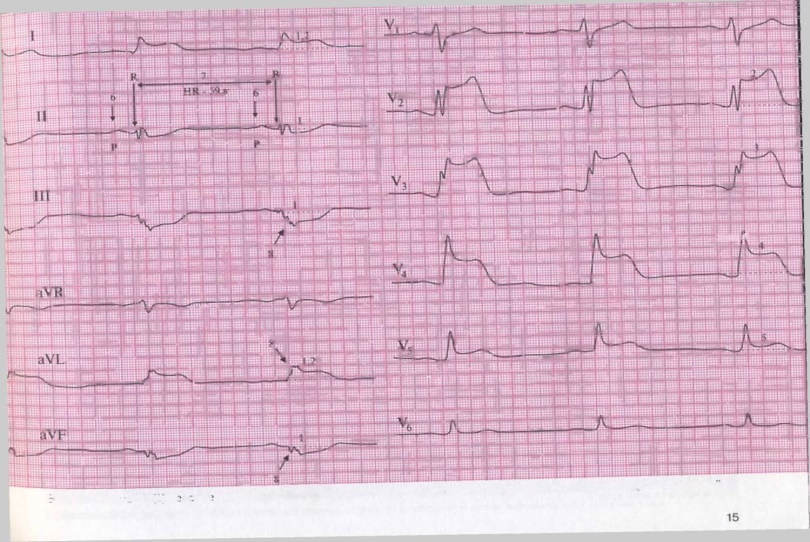 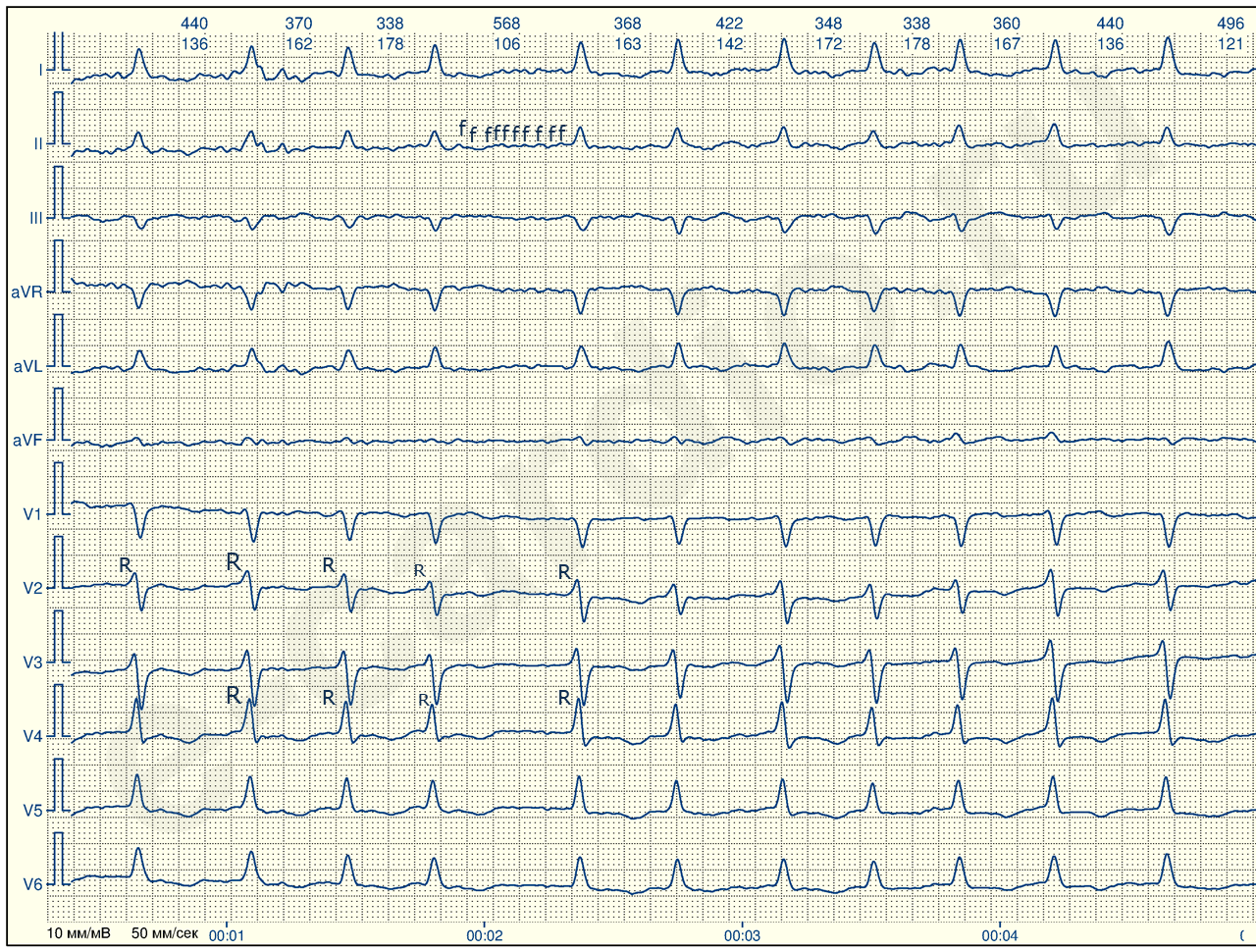 РезультатНормативные показателиНормативные показателиГемоглобин                         М                                              ЖГемоглобин                         М                                              Ж110.0130,0 – 160,0120,0 – 140,0г/лЭритроциты                        М                                              ЖЭритроциты                        М                                              Ж2.54,0 - 5,03,9 – 4,710 12/лЦветовой показательЦветовой показатель0,70,85 – 1,05Среднее содержание гемоглобина в 1 эритроцитеСреднее содержание гемоглобина в 1 эритроците2530 - 35пгРетикулоцитыРетикулоциты2 - 10‰ТромбоцитыТромбоциты250.0180,0 – 320,010 9/лЛейкоцитыЛейкоциты7.64,0 - 9,010 9/л       НейтрофилыМиелоциты--%10 9/л       НейтрофилыМетамиелоциты--%10 9/л       НейтрофилыПалочкоядерные51 – 60,040 – 0,300%10 9/л       НейтрофилыСегментоядерные6847 – 722,000 – 5,500%10 9/лЭозинофилыЭозинофилы0.80,5 – 50,020 – 0,300%10 9/лБазофилыБазофилы0.50 – 10 – 0,065%10 9/лЛимфоцитыЛимфоциты3219 – 371,200 – 3,000%10 9/лМоноцитыМоноциты93 – 110,090 – 0,600%10 9/лПлазматические клеткиПлазматические клетки---%10 9/лСкорость (реакция)             Моседания эритроцитов        ЖСкорость (реакция)             Моседания эритроцитов        Ж122 – 102 – 15мм/часРезультатНормативные показателиНормативные показателиГемоглобин                         М                                              ЖГемоглобин                         М                                              Ж110130,0 – 160,0120,0 – 140,0г/лЭритроциты                        М                                              ЖЭритроциты                        М                                              Ж2.34,0 - 5,03,9 – 4,710 12/лЦветовой показательЦветовой показатель1.20,85 – 1,05Среднее содержание гемоглобина в 1 эритроцитеСреднее содержание гемоглобина в 1 эритроците-30 - 35пгРетикулоцитыРетикулоциты-2 - 10‰ТромбоцитыТромбоциты310180,0 – 320,010 9/лЛейкоцитыЛейкоциты6.84,0 - 9,010 9/л-       НейтрофилыМиелоциты-%10 9/л       НейтрофилыМетамиелоциты--%10 9/л       НейтрофилыПалочкоядерные61 – 60,040 – 0,300%10 9/л       НейтрофилыСегментоядерные7047 – 722,000 – 5,500%10 9/лЭозинофилыЭозинофилы20,5 – 50,020 – 0,300%10 9/лБазофилыБазофилы0.50 – 10 – 0,065%10 9/лЛимфоцитыЛимфоциты3219 – 371,200 – 3,000%10 9/лМоноцитыМоноциты103 – 110,090 – 0,600%10 9/лПлазматические клеткиПлазматические клетки---%10 9/лСкорость (реакция)             Моседания эритроцитов        ЖСкорость (реакция)             Моседания эритроцитов        Ж82 – 102 – 15мм/часВопросы:Ответы:1.  Автор метода перкуссии?Л.Ауэнбруггер2. Точка выслушивания сердца по имени автора?Боткина-Эрба3. Перкуторный звук при эмфиземе лёгких?Коробочный4. При каком заболевании возникают метастазы Вирхова и Крукенберга?Рак желудка5. При каком заболевании проводится тюбаж?                           Холецистит6.  Послойное исследование органа                                                                                                                     Томография7. Какие осложнение могут развиться при передозировке нитроглицерина?Головная боль, Коллапс8. Что такое анасарка?Отеки всего   тела9. Что такое гемодиализ?Искусственная почка10. Что такое бигеминия?Экстрасистолия 1:1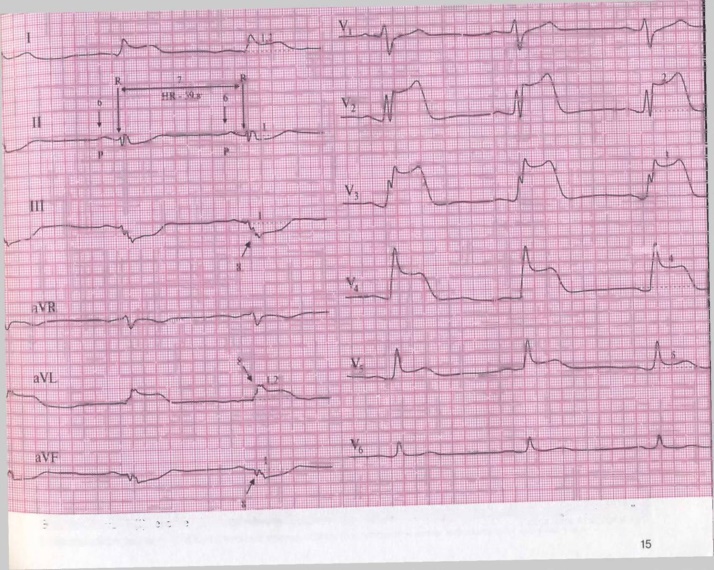 РезультатНормативные показателиНормативные показателиГемоглобин                         М                                              ЖГемоглобин                         М                                              Ж110.0130,0 – 160,0120,0 – 140,0г/лЭритроциты                        М                                              ЖЭритроциты                        М                                              Ж2.54,0 - 5,03,9 – 4,710 12/лЦветовой показательЦветовой показатель0,70,85 – 1,05Среднее содержание гемоглобина в 1 эритроцитеСреднее содержание гемоглобина в 1 эритроците2530 - 35пгРетикулоцитыРетикулоциты2 - 10‰ТромбоцитыТромбоциты250.0180,0 – 320,010 9/лЛейкоцитыЛейкоциты7.64,0 - 9,010 9/л       НейтрофилыМиелоциты--%10 9/л       НейтрофилыМетамиелоциты--%10 9/л       НейтрофилыПалочкоядерные51 – 60,040 – 0,300%10 9/л       НейтрофилыСегментоядерные6847 – 722,000 – 5,500%10 9/лЭозинофилыЭозинофилы0.80,5 – 50,020 – 0,300%10 9/лБазофилыБазофилы0.50 – 10 – 0,065%10 9/лЛимфоцитыЛимфоциты3219 – 371,200 – 3,000%10 9/лМоноцитыМоноциты93 – 110,090 – 0,600%10 9/лПлазматические клеткиПлазматические клетки---%10 9/лСкорость (реакция)             Моседания эритроцитов        ЖСкорость (реакция)             Моседания эритроцитов        Ж122 – 102 – 15мм/часРезультатНормативные показателиНормативные показателиГемоглобин                         М                                              ЖГемоглобин                         М                                              Ж110130,0 – 160,0120,0 – 140,0г/лЭритроциты                        М                                              ЖЭритроциты                        М                                              Ж2.34,0 - 5,03,9 – 4,710 12/лЦветовой показательЦветовой показатель1.20,85 – 1,05Среднее содержание гемоглобина в 1 эритроцитеСреднее содержание гемоглобина в 1 эритроците-30 - 35пгРетикулоцитыРетикулоциты-2 - 10‰ТромбоцитыТромбоциты310180,0 – 320,010 9/лЛейкоцитыЛейкоциты6.84,0 - 9,010 9/л-       НейтрофилыМиелоциты-%10 9/л       НейтрофилыМетамиелоциты--%10 9/л       НейтрофилыПалочкоядерные61 – 60,040 – 0,300%10 9/л       НейтрофилыСегментоядерные7047 – 722,000 – 5,500%10 9/лЭозинофилыЭозинофилы20,5 – 50,020 – 0,300%10 9/лБазофилыБазофилы0.50 – 10 – 0,065%10 9/лЛимфоцитыЛимфоциты3219 – 371,200 – 3,000%10 9/лМоноцитыМоноциты103 – 110,090 – 0,600%10 9/лПлазматические клеткиПлазматические клетки---%10 9/лСкорость (реакция)             Моседания эритроцитов        ЖСкорость (реакция)             Моседания эритроцитов        Ж82 – 102 – 15мм/час     КомандаК  о  н  к  у  р  с  н  о  е     з  а  д  а  н  и  еК  о  н  к  у  р  с  н  о  е     з  а  д  а  н  и  еК  о  н  к  у  р  с  н  о  е     з  а  д  а  н  и  еК  о  н  к  у  р  с  н  о  е     з  а  д  а  н  и  еК  о  н  к  у  р  с  н  о  е     з  а  д  а  н  и  еК  о  н  к  у  р  с  н  о  е     з  а  д  а  н  и  е     КомандаБРЕЙН -РИНГИсторическое наследиеДиагно-стическийпоиск ЭКГ-загадкиЛабораторные находкиЧерный ящикИТОГО412 гр«Терапевтический десант»413 гр«Первая помощь»